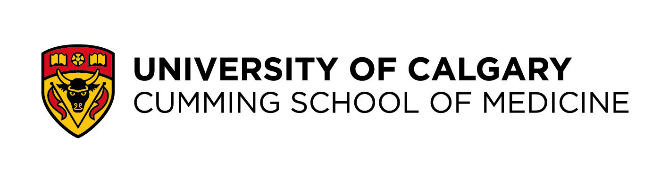 Emergency Contact InformationFirst Name:      Surname:      In case of emergency please contact**PLEASE INCLUDE ONE LOCAL CONTACT**Name:      Phone Number:      E-Mail:      Relationship:      Name:      Phone Number:      E-mail:      Relationship:      Name:      Phone Number:      E-Mail:      Relationship:      Notes or Special Instructions: